Министър Вътев: До 10 октомври пчеларите ще получат финансово подпомаганеМинистърът на земеделието и храните се срещна с представители на протестиращи браншови организации от пчеларския секторОт 1 до 10 октомври производителите на пчелен мед ще получат извънредното подпомагане по подмярка 22.1 от Програмата за развитие на селските райони за периода 2014 – 2020 г. Това съобщи министърът на земеделието и храните Кирил Вътев на среща в МЗХ с представители на осем протестиращи браншови организации от сектор „Пчеларство“. По подмярка 22.1 „Извънредно временно подпомагане за земеделските стопани, които са особено засегнати от последиците от руското нашествие в Украйна“, валидните заявления са 4905, като се предвижда да бъдат подпомогнати над 623 хил. пчелни семейства с около 6 млн. лв. Като друга спешна мярка за подкрепа на сектора министър Вътев посочи схемата „Помощ в подкрепа на ликвидността на земеделски стопани за преодоляване на негативното икономическо въздействие на руската агресия срещу Украйна“, по която на днешното си заседание Министерският съвет предвижда да бъдат осигурени допълнителни 63 млн. лв. за земеделските производители. Той информира и за предстоящо подпомагане по de minimis за фермерите.Браншовите организации запознаха министъра със затрудненията, пред които са изправени, включително ниската изкупна цена на пчелния мед. Те поставиха въпроса за етикетирането, проследимостта и контрола при вноса от трети страни, както и за изследвания в акредитирани лаборатории. Министър Вътев ги запозна с визията си за законодателни промени, свързани с ползването на пасищата и новия цялостен подход към производството на храни, залегнал в провеждането на консултативни съвети. Участниците в срещата се обединиха около редица възможности за подобряване на ситуацията в отрасъла и изразиха общо становище, че кооперирането е един от инструментите за подобряване на пазарното присъствие на пчеларите.В срещата участваха още заместник-министърът на земеделието и храните Деян Стратев и изпълнителният директор на Държавен фонд „Земеделие“ Георги Тахов.Министерство на земеделието и хранитеСофия - 1040, бул. „Христо Ботев“ 55Дирекция „Връзки с обществеността и протокол”
Тел.: 02 98511 226; 02 985 11 196e-mail : press@mzh.government.bg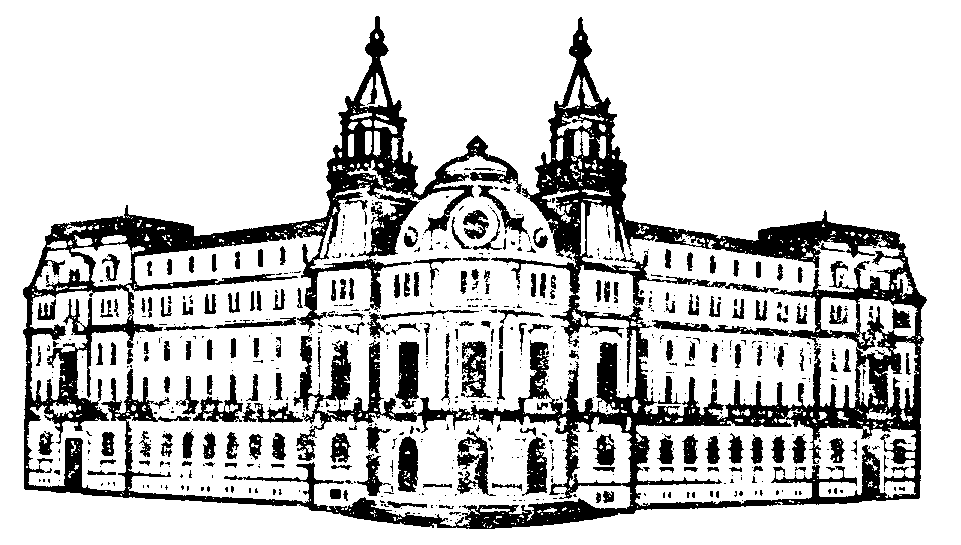 